«Зелёная» площадка» №28, Фурмановский район, Иванковское с.п., д. СнетиновоПриложение к паспорту «зеленой» площадки Карта (схема) расположения земельного участка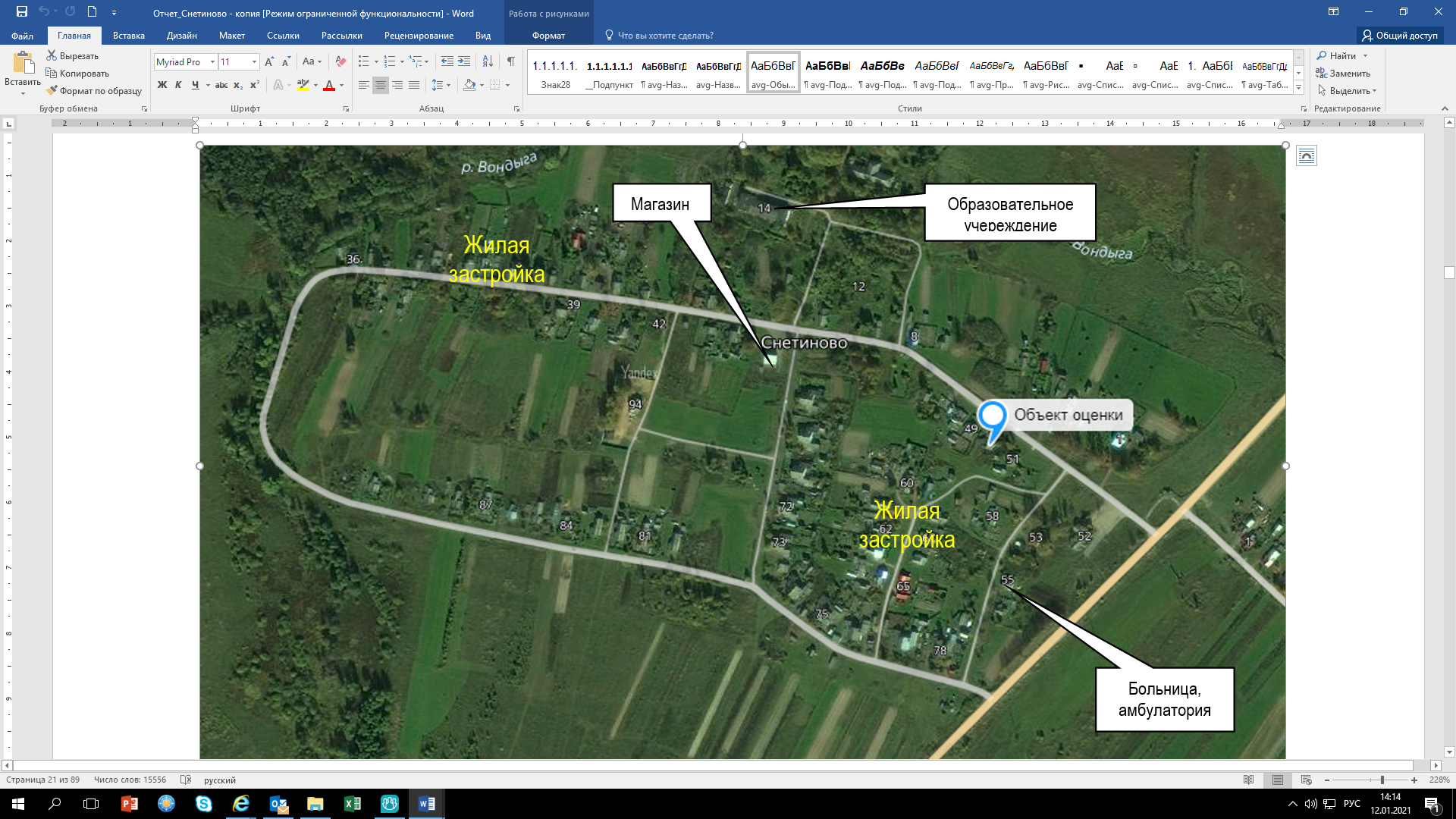 Фотографии земельного участка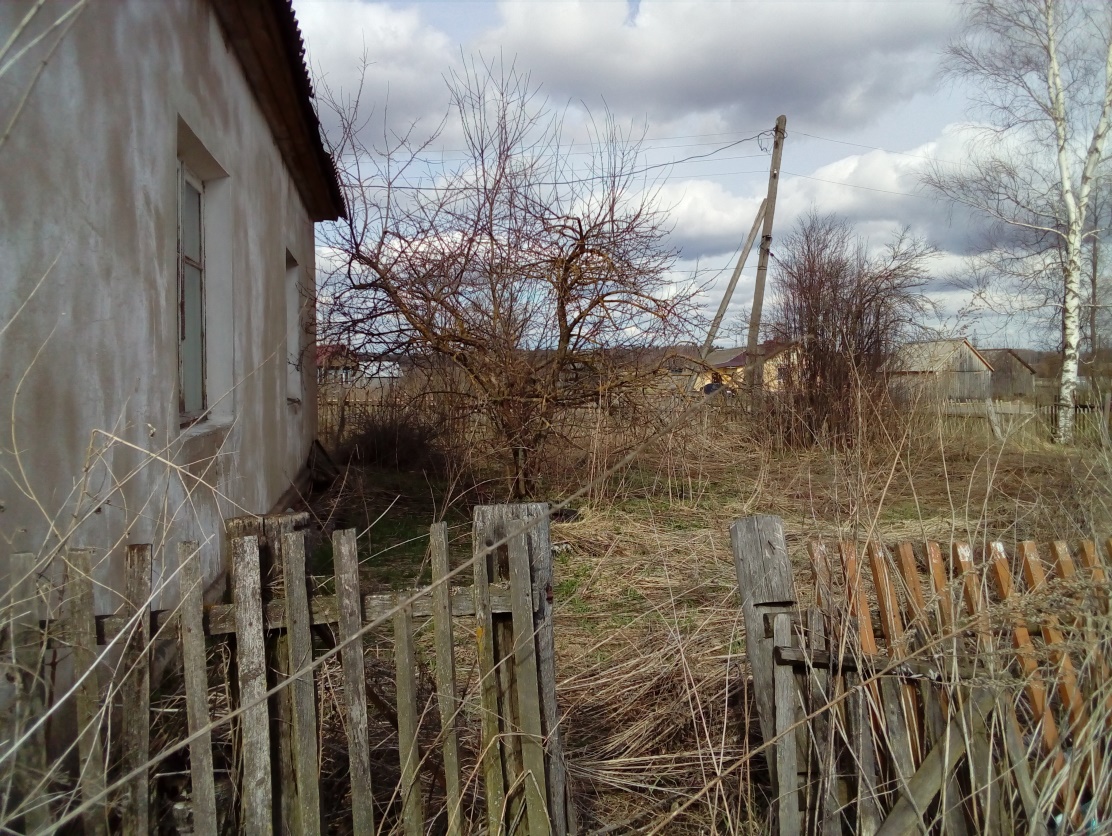 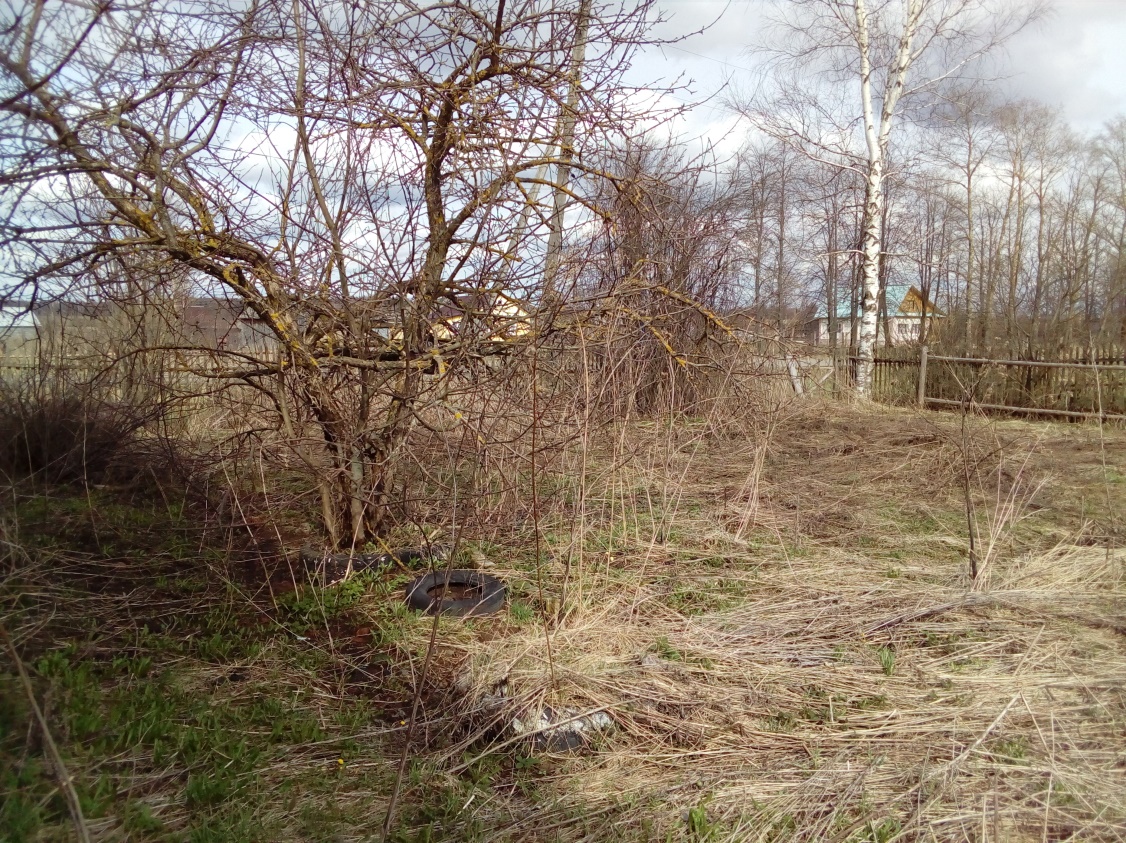 Класс объекта       Земельный участок Кадастровая стоимость участка (руб.) 152169,48Категория земель(формулировка в соответствии с Земельным Кодексом РФ)Земли населенных пунктовНазначение земельного участка (промышленное, жилищное, общественное, сельскохозяйственное использование или любое)любоеОписание земельного участка (форма, рельеф и т.п.)Площадь (га) 1002,5Описание местоположение объекта                                                 Район ФурмановскийНаселенный пункт СнетиновоСобственникПАО «Ростелеком»Контактное лицо (Ф.И.О.)Соколова Татьяна ВикторовнаКоординаты для контакта  8(4932)471167Первичное назначение объекта связьВозможное направление использования участкаИнженерные коммуникации Водопровод (наличие, возможность подключения, расстояние до точки подключения, возможность бурения скважин)отсутствуетЭлектроэнергия (имеющаяся мощность в наличии, возможность подключения, расстояние до точки подключения)имеетсяОтопление (состояние, возможность подключения, расстояние до точки подключения)Электрический обогревГаз (имеющаяся мощность в наличии, возможность подключения, расстояние до точки подключения)отсутствуетКанализация (состояние, возможность подключения, расстояние до точки подключения)отсутствуетПодъездные пути Собственные подъездные пути (имеются, асфальтная или грунтовая дорога, по пересечённой местности, отсутствуют)отсутствуетСобственная железнодорожная ветка (имеется, отсутствует)отсутствуетРасстояние до основных автомагистралей, наименование автомагистралей (км)15 кмРасстояние до ближайшей ж/д станции (км)47 кмРасстояние до возможной точки врезки в ж/д пути (км)-Расстояние до ближайшего жилья (км)50 мКартографические материалы (карта расположения объекта на местности, либо кадастровый план территории) по возможности кадастровые выписки( Формат JPG)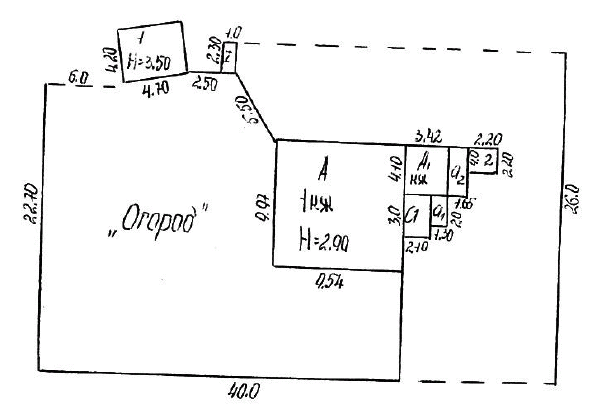 Фотография объекта (Формат JPG)-Юридическая документация Наименование и номер документа (договор аренды, свидетельство о праве собственности)Свидетельство о гос.регистрации права 37-СС №224443 от 14.09.2012г.Вид права собственностьОбременения отсутствуютПроцент готовности (наличие или стадия готовности землеустроительной документации)100%Предполагаемая форма участияСвободная продажаДополнительные сведения (длительность прохождения административных процедур и т.п.)Не требуетсяДата подготовки сведений19.04.2021